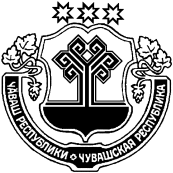 Администрация Шумерлинского района  п о с т а н о в л я е т:Внести в постановление администрации Шумерлинского района от 25.08.2016 № 380 «Об утверждении муниципальной программы Шумерлинского района «Развитие потенциала муниципального управления» на 2016-2020 годы» следующие изменения:Паспорт Программы изложить в новой редакции в соответствии с приложением № 1 к настоящему постановлению;Раздел 6 Муниципальной программы изложить в новой редакции в соответствии с приложением № 2 к настоящему постановлению;Приложение 3 Муниципальной программы изложить в новой редакции в соответствии с приложением № 3 к настоящему постановлению;Приложение 5 Муниципальной программы изложить в новой редакции в соответствии с приложением № 4 к настоящему постановлению;2. Настоящее постановление вступает в силу со дня опубликования в печатном издании «Вестник Шумерлинского района».Глава администрацииШумерлинского района  							         Л.Г. РафиновПриложение 1 к постановлению администрации Шумерлинского района от 15.06.2017 № 287П А С П О Р Т
муниципальной программы Шумерлинского района Чувашской Республики«РАЗВИТИЕ ПОТЕНЦИАЛА МУНИЦИПАЛЬННОГО УПРАВЛЕНИЯ»на 2016–2020 годыПриложение 2 к постановлению администрации Шумерлинского района от 15.06.2017 № 287 Раздел 6. Обоснование объема финансовых ресурсов, 
необходимых для реализации Муниципальной программыРасходы Муниципальной программы формируются за счет средств федерального бюджета, республиканского бюджета Чувашской Республики, местного бюджета Шумерлинского района. Объемы бюджетных ассигнований Муниципальной программы на 2016–2020 годы составят 90685,5 тыс. рублей,из них по источникам финансирования:федеральный бюджет – 23,6 тыс. рублей, в том числе:в 2016 году – 11,8 тыс. рублей;в 2017 году – 0 тыс. рублей;в 2018 году – 0 тыс. рублей;в 2019 году – 0 тыс. рублей;в 2020 году – 11,8 тыс. рублей.республиканский бюджет – 13,1 тыс. рублей, в том числе:в 2016 году – 1,4 тыс. рублей;в 2017 году – 0,1 тыс. рублей;в 2018 году – 0,1 тыс. рублей;в 2019 году – 0,1 тыс. рублей;в 2020 году – 11,4 тыс. рублейместный бюджет – 90448,80 тыс. рублей, в том числе:в 2016 году – 18893,7 тыс. рублей;в 2017 году – 19 373,6 тыс. рублей;в 2018 году – 17912,3 тыс. рублей;в 2019 году – 17304,3 тыс. рублей;в 2020 году – 16964,9 тыс. рублей;внебюджетные источники – 200 тыс. рублей, в том числе:в 2016 году – 0,0 тыс. рублей;в 2017 году – 50,0 тыс. рублей;в 2018 году – 50,0  тыс. рублей;в 2019 году – 50,0  тыс. рублей;в 2020 году – 50,0 тыс. рублей;Объемы финансирования Муниципальной программы подлежат ежегодному уточнению исходя из реальных возможностей бюджетов всех уровней. Ресурсное обеспечение Муниципальной программы за счет всех источников и прогнозная (справочная) оценка расходов из республиканского бюджета Чувашской Республики, местных бюджетов и средств внебюджетных источников на реализацию Муниципальной программы приведены в приложении № 5 к настоящей Муниципальной программе. В Муниципальной программу включены подпрограммы, реализуемые в рамках Муниципальной программы, согласно приложениям № 6–8 к настоящей Муниципальной программе»;Приложение 3 к постановлению администрации Шумерлинского района от 15.06.2017 № 287Приложение № 3к муниципальной программе Шумерлинского района Чувашской Республики «Развитие потенциала муниципального управления» на 2016–2020 годыП л а нреализации муниципальной программы Шумерлинского района«Развитие потенциала муниципального управления» на 2016–2020 годы Приложение 4  к постановлению администрации Шумерлинского района от 15.06.2017 № 287Приложение № 5к муниципальной программе Шумерлинского района Чувашской Республики «Развитие потенциала муниципального управления» на 2016–2020 годыРЕСУРСНОЕ ОБЕСПЕЧЕНИЕ И ПРОГНОЗНАЯ (СПРАВОЧНАЯ) ОЦЕНКА расходов за счет всех источников финансирования реализации муниципальной программы Шумерлинского районаЧувашской Республики «Развитие потенциала муниципального управления» на 2016–2020 годыЧĂВАШ  РЕСПУБЛИКИЧУВАШСКАЯ РЕСПУБЛИКА ÇĚМĚРЛЕ РАЙОНĚН АДМИНИСТРАЦИЙĚ ЙЫШĂНУ15.06.2017 № 287Çěмěрле хулиАДМИНИСТРАЦИЯШУМЕРЛИНСКОГО РАЙОНАПОСТАНОВЛЕНИЕ15.06.2017 № 287г. ШумерляО внесении изменений в постановление администрации Шумерлинского района от 25.08.2016 № 380 «Об утверждении муниципальной программы Шумерлинского района «Развитие потенциала муниципального управления» на 2016-2020 годы»Ответственный исполнитель Муниципальной программы–Администрация Шумерлинского районаСоисполнители Муниципальной программы–Сектор правового обеспечения администрации Шумерлинского района, отдел организационно-контрольной и кадровой работы администрации Шумерлинского районаУчастники Муниципальной программы–Структурные подразделения администрации Шумерлинского районаНаименование подпрограмм Муниципальной программы–Совершенствование муниципального управления в сфере юстиции;Развитие муниципальной службы в Шумерлинском  районе;«Обеспечение реализации Муниципальной программы Шумерлинского района Чувашской Республики «Развитие потенциала муниципального управления»«Обеспечение кадрами хозяйствующих субъектов, функционирующих на территории Шумерлинского района»Программно-целевые инструменты Муниципальной программы–подпрограмма:Совершенствование муниципального управления в сфере юстиции;Развитие муниципальной службы в Шумерлинском районе Чувашской Республики;«Обеспечение кадрами хозяйствующих субъектов, функционирующих на территории Шумерлинского района»Цель Муниципальной программы–совершенствование  системы  муниципального  управления Шумерлинского района Чувашской Республики; повышение эффективности  и  информационной  прозрачности деятельности  органов  местного самоуправления в Шумерлинском районеобеспечение кадрами хозяйствующих субъектов, функционирующих на территории Шумерлинского районаЗадачи Муниципальной программы–повышение эффективности  местного  самоуправления;создание   резерва   управленческих   кадров  Шумерлинского района Чувашской Республики     из     числа высококвалифицированных специалистов, способных профессионально и  результативно осуществлять управленческую деятельность в  приоритетных сферах  муниципального управления, и его использование  в  целях эффективного обеспечения социально-экономического развития Шумерлинского района Чувашской Республики;формирование и внедрение системы подбора в органы местного самоуправления Шумерлинского района наиболее достойных кандидатур, компетентных специалистов на основе принципа  равного  доступа  к  муниципальной службе;формирование      современной      информационной      и телекоммуникационной инфраструктуры,  предоставление  на ее основе  качественных  услуг  и  обеспечение  высокого уровня доступности для населения информации и технологий в  области  муниципального   управления   и   местного самоуправления.прогнозирование потребности хозяйствующих субъектов в квалифицированных кадрах;информационное и организационно-методическое обеспечение хозяйствующих субъектов в сфере кадровой политикиЦелевые индикаторы и показатели Муниципальной программы–достижение к 2020 году:удовлетворенность населения  информационной  открытостью деятельности  органов  местного самоуправления Шумерлинского района  Чувашской Республики – 48,5 процента от числа опрошенных;доля муниципальных нормативных правовых актов Шумерлинского района, внесенных в  регистр  муниципальных  нормативных  правовых   актов Чувашской   Республики, -   100   процентов   от   числа принятых.доля хозяйствующих субъектов в районе, участвующих в формировании прогноза потребности  в квалифицированных кадрах,  от общего количества хозяйствующих субъектов в районе;количество человек, заключивших договора на целевое обучение;количество человек, прошедших обучение по программам повышения квалификации и профессиональной  переподготовки;уровень регистрируемой безработицыСрок реализации Муниципальной программы–2016–2020 годыОбъемы бюджетных ассигнований Муниципальной программы–Объемы бюджетных ассигнований Муниципальной программы на 2016–2020 годы составят 90685,5 тыс. рублей,из них по источникам финансирования:федеральный бюджет – 23,6 тыс. рублей, в том числе:в 2016 году – 11,8 тыс. рублей;в 2017 году – 0 тыс. рублей;в 2018 году – 0 тыс. рублей;в 2019 году – 0 тыс. рублей;в 2020 году – 11,8 тыс. рублей.республиканский бюджет – 13,1 тыс. рублей, в том числе:в 2016 году – 1,4 тыс. рублей;в 2017 году – 0,1 тыс. рублей;в 2018 году – 0,1 тыс. рублей;в 2019 году – 0,1 тыс. рублей;в 2020 году – 11,4 тыс. рублейместный бюджет – 90448,8 тыс. рублей, в том числе:в 2016 году – 18893,7 тыс. рублей;в 2017 году – 19373,6 тыс. рублей;в 2018 году – 17912,3 тыс. рублей;в 2019 году – 17304,3 тыс. рублей;в 2020 году – 16964,9 тыс. рублей;внебюджетные источники – 200 тыс. рублей, в том числе:в 2016 году – 0,0 тыс. рублей;в 2017 году – 50,0 тыс. рублей;в 2018 году – 50,0  тыс. рублей;в 2019 году – 50,0  тыс. рублей;в 2020 году – 50,0 тыс. рублей;Ожидаемые результаты реализации Муниципальной программы–повысить степень ответственности органов  местного самоуправления Шумерлинского района   Чувашской   Республики   перед населением;обеспечить высокий  уровень  доступности  для  населения  информации  и  технологий  в  области местного самоуправления; укрепить  доверие  граждан  к  государственным органам местного самоуправления;создать условия  для  эффективного  выполнения  органами местного самоуправления Шумерлинского района своих полномочий;повышение эффективности  местного  самоуправления Шумерлинского района;создание   резерва   управленческих   кадров  Шумерлинского района Чувашской Республики     из     числа высококвалифицированных специалистов, способных профессионально и  результативно осуществлять управленческую деятельность в  приоритетных сферах  муниципального управления, и его использование  в  целяхэффективного    обеспечения     социально-экономического развития Шумерлинского района Чувашской Республики;формирование и внедрение системы подбора в органы местного самоуправления Шумерлинского района наиболее достойных кандидатур, компетентных специалистов на основе принципа  равного  доступа  к  муниципальной службе;формирование современной      информационной      и телекоммуникационной инфраструктуры,  предоставление  на ее основе  качественных  услуг  и  обеспечение  высокого уровня доступности для населения информации и технологий в  области  муниципального   управления   и   местного самоуправленияобеспечение хозяйствующих субъектов кадрами, квалификация которых соответствует реальным потребностям рынка труда района; повышение производительности труда в организациях района за счет повышения профессионализма занятых в отраслях экономики; создание новых рабочих мест;снижение уровня безработицы;увеличение числа хозяйствующих субъектов в районе, участвующих в формировании прогноза потребности в квалифицированных кадрах;увеличение числа хозяйствующих субъектов в районе, реализующих эффективную кадровую политику в интересах организаций и работников;улучшение качественных характеристик кадрового состава хозяйствующих субъектовНаименование подпрограммы муниципальной программы Шумерлинского района, основного мероприятия, мероприятий, реализуемых в рамках основного мероприятияОтветственный исполнитель (структурное подразделение)СрокСрокОжидаемый непосредственный результат (краткое описание)Код бюджетной классификации (республиканский бюджет Чувашской Республики)Финансирование, тыс. рублейНаименование подпрограммы муниципальной программы Шумерлинского района, основного мероприятия, мероприятий, реализуемых в рамках основного мероприятияОтветственный исполнитель (структурное подразделение)начала реализацииокончания реализацииОжидаемый непосредственный результат (краткое описание)Код бюджетной классификации (республиканский бюджет Чувашской Республики)Финансирование, тыс. рублей1234567Подпрограмма «Совершенствование муниципального управления в сфере юстиции»Основное мероприятие 1. Осуществление полномочий по составлению (изменению) списков кандидатов в присяжные заседатели федеральных судов общей юрисдикции в Российской Федерации за счет субвенции, предоставляемой из Федерального бюджетаАдминистрация Шумерлинского района25.08.201631.12.2020х23,6Подпрограмма «Развитие муниципальной службы в Чувашской Республике»31.12.2020xхОсновное мероприятие 1. Развитие нормативно-правовой Шумерлинского района, регулирующей вопросы муниципальной службы в Шумерлинском районеАдминистрация Шумерлинского района25.08.201631.12.2020полнота нормативно-правовой базы Чувашской Республики по вопросам муниципальной службыxхОсновное мероприятие 2. Организация дополнительного профессионального развития муниципальных служащих в Шумерлинском районе (далее – муниципальные служащие)Администрация Шумерлинского района25.08.201631.12.2020повышение уровня профессионализма и компетентности муниципальных служащих и лиц, состоящих в кадровых резервах органов местного самоуправления xхОсновное мероприятие 3. Внедрение на муниципальной службе современных кадровых технологийАдминистрация Шумерлинского района25.08.201631.12.2020создание эффективной системы поиска и отбора кандидатов для замещения должностей муниципальной службы для включения в кадровые резервы органов местного самоуправления; применение современных методов оценки граждан и муниципальных служащихxхОсновное мероприятие 4. Повышение престижа муниципальной службыАдминистрация Шумерлинского района25.08.201631.12.2020наличие высококвалифицированного кадрового состава на муниципальной службе; эффективность использования кадровых резервов;укрепление стабильности кадрового состава муниципальной службы; повышение престижа муниципальной службыxхОсновное мероприятие 5. Формирование положительного имиджа органов местного самоуправления Шумерлинского районаАдминистрация Шумерлинского района25.08.201631.12.2020формирование объективного общественного мнения о деятельности муниципальных служащих;удовлетворенность граждан уровнем эффективности муниципальной службы и результативности деятельности муниципальных служащих;удовлетворенность муниципальных служащих условиями и результатами своей работы, морально-психологическим климатом в коллективеxхПодпрограмма «Обеспечение реализации Муниципальной программы Шумерлинского района Чувашской Республики «Развитие потенциала муниципального управления»903 0104 90451,9Основное мероприятие 1. Обеспечение деятельности администрации Шумерлинского района.903 010490451,9Подпрограмма «Обеспечение кадрами хозяйствующих субъектов, функционирующих на территории Шумерлинского района»210,0 Основное мероприятие 1Содействие в участии хозяйствующих субъектов района в формировании прогнозной потребности экономики в квалифицированных кадрахАдминистрация Шумерлинского районаПовышение эффективности управления кадровыми процессами на муниципальном уровнеxхОсновное мероприятие 2Анализ кадрового потенциала предприятий и организаций районаАдминистрация Шумерлинского районаПовышение эффективности управления кадровыми процессами на муниципальном уровнеxхОсновное мероприятие 3Организация обучающих семинаров, курсов повышения квалификации руководителей и специалистов организаций по приоритетным направлениям развития экономики района, подготовка и переподготовка кадровАдминистрация Шумерлинского районаПовышение образовательного уровня руководителей, специалистов организаций района в соответствии с приоритетами развития130,0Основное мероприятие 4Организация работы по профессиональной ориентации молодежи районаАдминистрация Шумерлинского районаСодействие молодежи в выборе профессий, востребованных на  территории района xхОсновное мероприятие 5Организация работы с организациями и населением района по вопросам развития и создания собственного делаАдминистрация Шумерлинского районаПовышение уровня профессионального мастерства предпринимателей; получение знаний и навыков гражданами, желающими организовать собственное делоxхОсновное мероприятие 6Организация и проведение  соревнований и конкурсов «Лучший  по профессии», «Лучшая      сельскохозяйственная организация»Администрация Шумерлинского районаЗакрепление кадров путем повышения престижности работы в районе, создания лучших условий труда, повышения уровня его оплаты80,0Итого90685,5СтатусНаименование муниципальной программы Шумерлинского районаЧувашской Республики (подпрограммы муниципальной программы Шумерлинского района Чувашской Республики)Источники финансированияРасходы по годам, тыс. рублейРасходы по годам, тыс. рублейРасходы по годам, тыс. рублейРасходы по годам, тыс. рублейРасходы по годам, тыс. рублейРасходы по годам, тыс. рублейРасходы по годам, тыс. рублейРасходы по годам, тыс. рублейРасходы по годам, тыс. рублейСтатусНаименование муниципальной программы Шумерлинского районаЧувашской Республики (подпрограммы муниципальной программы Шумерлинского района Чувашской Республики)Источники финансирования201220132014201520162017201820192020123456789101112Муниципальная программа Шумерлинского района Чувашской Республики«Развитие потенциала муниципального управления» на 2016–2020 годывсегохххх18906,919423,717962,417354,417038,1Муниципальная программа Шумерлинского района Чувашской Республики«Развитие потенциала муниципального управления» на 2016–2020 годыфедеральный бюджетхххх11,800011,8Муниципальная программа Шумерлинского района Чувашской Республики«Развитие потенциала муниципального управления» на 2016–2020 годыреспубликанский бюджет Чувашской Республикихххх1,40,10,10,111,4Муниципальная программа Шумерлинского района Чувашской Республики«Развитие потенциала муниципального управления» на 2016–2020 годыместный бюджетхххх18893,719373,617912,317304,316964,9Муниципальная программа Шумерлинского района Чувашской Республики«Развитие потенциала муниципального управления» на 2016–2020 годывнебюджетные источникихххх050505050Подпрограмма «Совершенствование муниципального управления в сфере юстиции»всегохххх11,800011,8Подпрограмма «Совершенствование муниципального управления в сфере юстиции»федеральный бюджетхххх11,800011,8Подпрограмма «Совершенствование муниципального управления в сфере юстиции»республиканский бюджет Чувашской РеспубликиххххПодпрограмма «Совершенствование муниципального управления в сфере юстиции»местный бюджетххххПодпрограмма «Развитие муниципальной службы в Чувашской Республике»всегохххх0,00,00,00,00,0Подпрограмма «Развитие муниципальной службы в Чувашской Республике»федеральный бюджетххххПодпрограмма «Развитие муниципальной службы в Чувашской Республике»республиканский бюджет Чувашской РеспубликиххххПодпрограмма «Развитие муниципальной службы в Чувашской Республике»местный бюджетхххх0,00,00,00,00,0Подпрограмма «Обеспечение реализации Муниципальной программы Шумерлинского района Чувашской Республики «Развитие потенциала муниципального управления»всегохххх18895,119373,717912,417304,416966,3Подпрограмма «Обеспечение реализации Муниципальной программы Шумерлинского района Чувашской Республики «Развитие потенциала муниципального управления»федеральный бюджетххххПодпрограмма «Обеспечение реализации Муниципальной программы Шумерлинского района Чувашской Республики «Развитие потенциала муниципального управления»республиканский бюджет Чувашской Республикихххх1,40,10,10,111,4Подпрограмма «Обеспечение реализации Муниципальной программы Шумерлинского района Чувашской Республики «Развитие потенциала муниципального управления»местный бюджетхххх18893,719373,617912,317304,316954,9ПодпрограммаОбеспечение кадрами хозяйствующих субъектов, функционирующих на территории Шумерлинского районавсегохххх050505060ПодпрограммаОбеспечение кадрами хозяйствующих субъектов, функционирующих на территории Шумерлинского районаместный бюджетхххх000010ПодпрограммаОбеспечение кадрами хозяйствующих субъектов, функционирующих на территории Шумерлинского районавнебюджетные источникихххх050505050